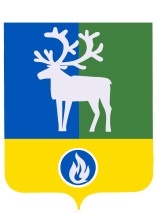 СЕЛЬСКОЕ ПОСЕЛЕНИЕ СОРУМБЕЛОЯРСКИЙ РАЙОНХАНТЫ-МАНСИЙСКИЙ АВТОНОМНЫЙ ОКРУГ – ЮГРА АДМИНИСТРАЦИЯ СЕЛЬСКОГО ПОСЕЛЕНИЯ  СОРУМПОСТАНОВЛЕНИЕот 23 декабря 2019 года                                                                                                        № 101                    О внесении изменений в постановление администрации сельского поселения Сорум от 06 августа 2012 года № 74В соответствии со статьёй 3 Федерального закона от 27 июля 2010 года № 210-ФЗ «Об организации представления государственных и муниципальных услуг», пунктом 5 Постановления Правительства Российской Федерации от 24 октября 2011 года № 861     «О федеральных государственных информационных системах, обеспечивающих предоставление в электронной форме государственных и муниципальных услуг (осуществление функций)», пунктом 5 Постановления Правительства Ханты-Мансийского автономного округа – Югры от 01 июня 2012 года № 194-п «О региональных информационных системах Ханты-Мансийского автономного округа – Югры, обеспечивающих предоставление в электронной форме государственных и муниципальных услуг (осуществление функций)», в целях обеспечения информационной открытости деятельности органов местного самоуправления сельского поселения Сорум, повышения качества и доступности предоставляемых (осуществляемых) ими муниципальных услуг (функций) п о с т а н о в л я ю:1. Внести изменения в постановление администрации сельского поселения Сорум от 06 августа 2012 года № 74 «Об органах администрации сельского поселения Сорум, ответственных за предоставление муниципальных услуг (осуществление функций)»: 1.1. В пункт 4 слова «в газете «Белоярские вести» заменить словами «в бюллетене «Официальный вестник сельского поселения Сорум»;1.2. В пункт 6 слова «сельского поселения,» заменить словами «муниципального образования,»;     1.3. В пункт 6 слова «Меньщиков Д.В.» заменить словами «Тупицына А.В.».       2. Опубликовать настоящее постановление в бюллетене «Официальный вестник  сельского поселения Сорум».          3. Настоящее постановление вступает в силу после официального опубликования.       4. Контроль за исполнением постановления возложить на заместителя главы муниципального образования, заведующего сектором муниципального хозяйства администрации сельского поселения Сорум Тупицына А.В. Глава сельского поселения                                                                                   М.М. Маковей